REQUERIMENTO N.º 2242/2019Ementa: Informações sobre o limite de velocidade do radar instalado na rua João Previtale, Santa Cruz.Senhora Presidente,Senhores Vereadores:	O vereador FRANKLIN, no uso de suas atribuições legais, requer nos termos regimentais, após aprovação em Plenário, que seja encaminhado ao Exmo. Senhor Prefeito Municipal, os seguintes pedidos de informações: Como foi definido o limite de velocidade de 40km/h para o radar instalado na rua João Previtale, no bairro Santa Cruz? Foram realizados estudos para a implantação do radar com a velocidade de 40 km/h? Se sim, enviar cópia dos estudos.Há possibilidade de aumentar o limite de velocidade do radar no local?Se sim, informar qual será o novo limite estabelecido pela Municipalidade no local.Se não, justificar.Justificativa:Este vereador, em atendimento à solicitação de munícipes, faz a presente propositura. Valinhos, 01 de outubro de 2019.Franklin Duarte de LimaVereador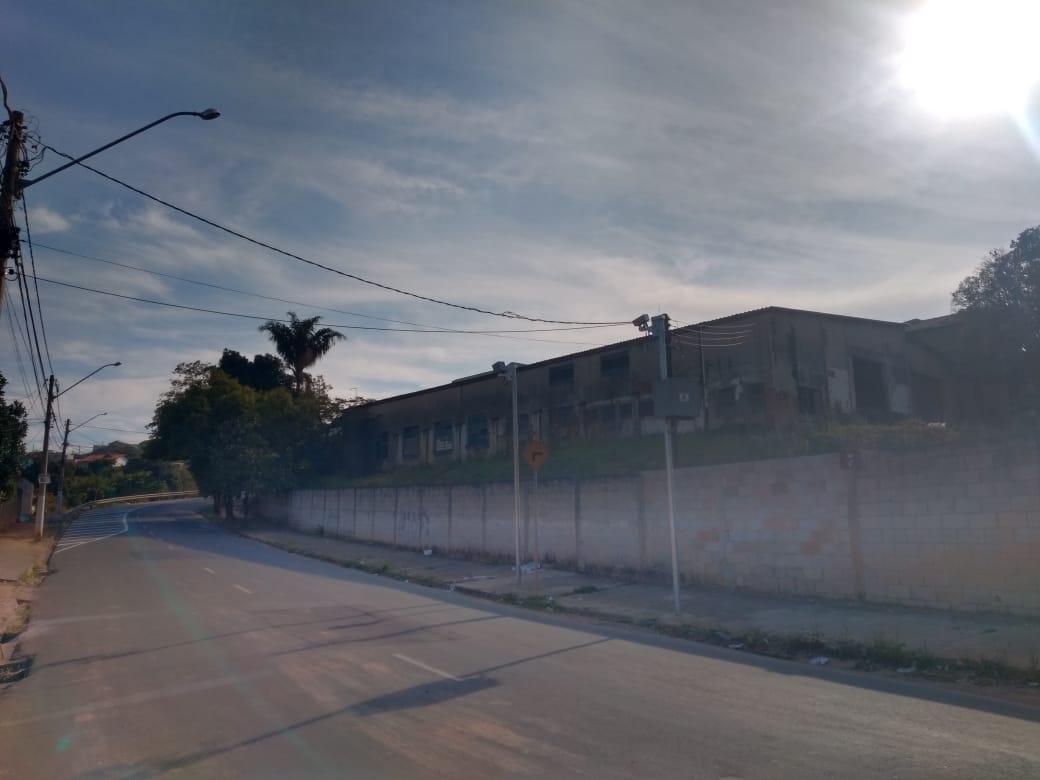 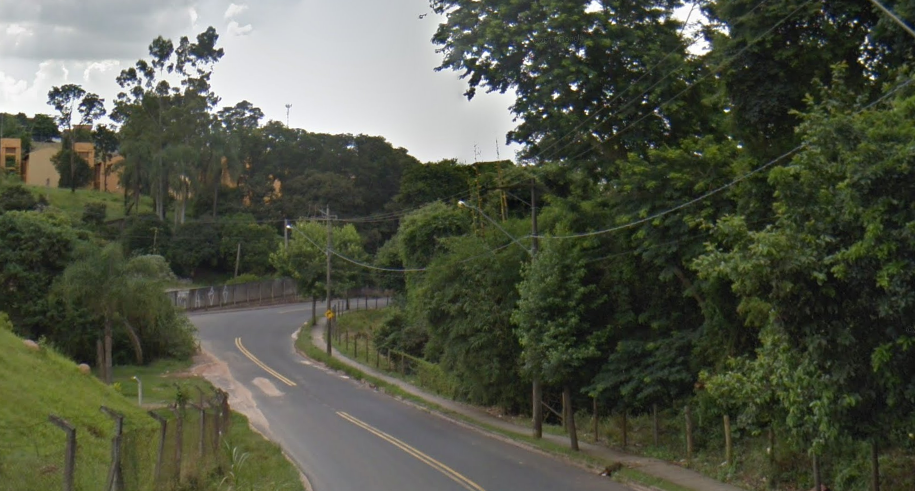 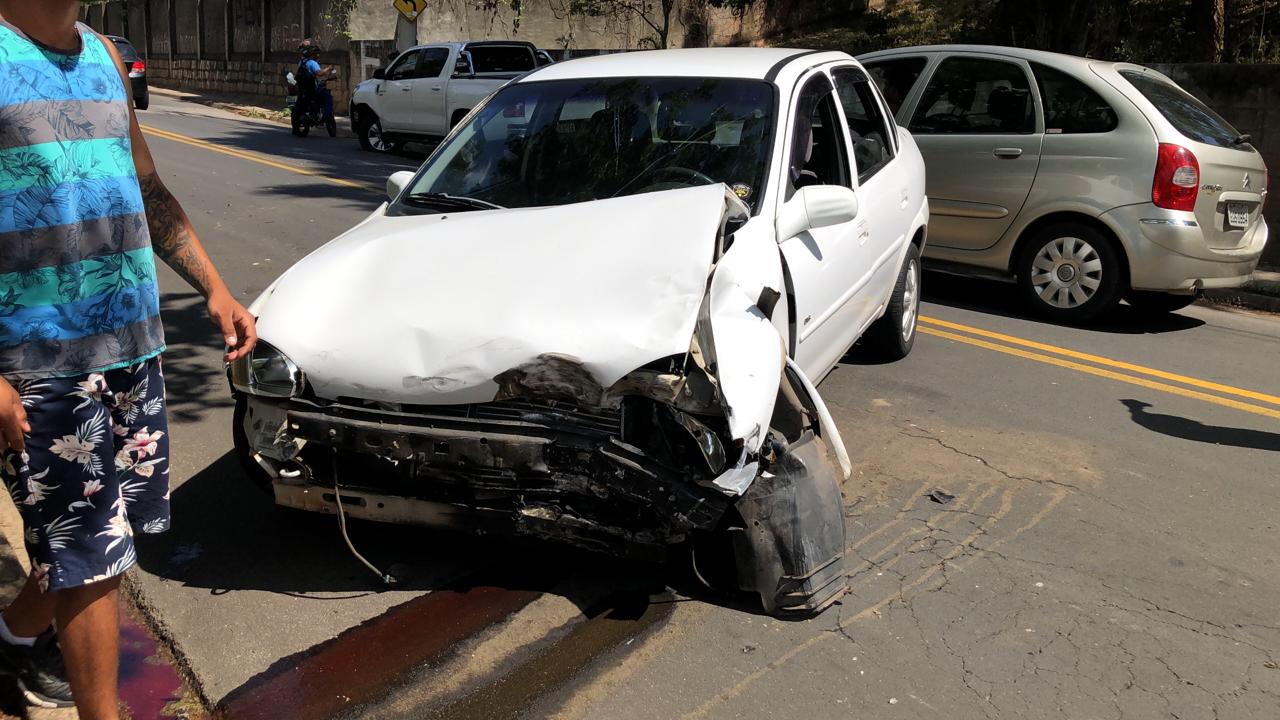 